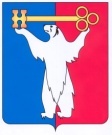 АДМИНИСТРАЦИЯ ГОРОДА НОРИЛЬСКАКРАСНОЯРСКОГО КРАЯРАСПОРЯЖЕНИЕ13.09.2021	г. Норильск	    № 4492Об организации бесплатных парковочных мест общего пользования на муниципальной автомобильной дорогеВ соответствии с Федеральным законом от 29.12.2017 № 443-ФЗ «Об организации дорожного движения в Российской Федерации и о внесении изменений в отдельные законодательные акты Российской Федерации», Федеральным законом от 10.12.1995 № 196-ФЗ «О безопасности дорожного движения», Порядком создания и использования парковок (парковочных мест), расположенных на автомобильных дорогах общего пользования местного значения муниципального образования город Норильск, утвержденным постановлением Администрации города Норильска от 20.01.2017 № 29, в целях корректировки пункта 5.1 раздела 6 этапа 4 Комплексной схемы организации дорожного движения города Норильска, утвержденной постановлением Администрации города Норильска от 02.12.2019 № 564,1. Создать на земельном участке с кадастровым номером 24:55:0401001:3008, расположенном по адресу: г. Норильск, Центральный район, жилое образование Оганер, на км 2+057-км 2+758 автомобильной дороги от Продмага до больницы на 1000 коек и искусственные сооружения на ней, бесплатные парковочные места общего пользования на 110 машино-мест (далее – парковочные места) согласно схеме проекта организации дорожного движения автомобильной дороги «Автодорога от продмага до больницы на 1000 коек и искусственные сооружения на ней».2. Муниципальному казенному учреждению «Управление по содержанию и строительству автомобильных дорог г. Норильска»:- оборудовать бесплатные парковочные места общего пользования дорожными знаками и разметкой в соответствии с требованиями, установленными нормативными правовыми актами, в области обеспечения безопасности дорожного движения, государственными стандартами Российской Федерации, устанавливающими правила применения технических средств организации дорожного движения, а также эксплуатационное состояние автомобильных дорог;- обеспечить размещение информации о наличии (местоположении), владельцах и условиях пользования бесплатными парковочными местами общего пользования на муниципальной автомобильной дороге на официальном сайте муниципального образования город Норильск;- обеспечить в рамках заключаемых муниципальных контрактов на содержание муниципальных автомобильных дорог в соответствии с законодательством о контрактной системе в сфере закупок товаров, работ, услуг для обеспечения государственных и муниципальных нужд, содержание территории бесплатных парковочных мест общего пользования. 3. Управлению городского хозяйства Администрации города Норильска:- организовывать учет (ведение) сведений о созданных в соответствии с настоящим распоряжением бесплатных парковочных местах общего пользования.4. Опубликовать настоящее распоряжение в газете «Заполярная правда» и разместить его на официальном сайте муниципального образования город Норильск.Заместитель Глава города Норильскапо городскому хозяйству							  К.В. Купреенко